CURRICULUM VITAEABDUSSALAM Ajman, UAE.Mob: +971 50 4753686Email: abdussalam-399725@2freemail.com 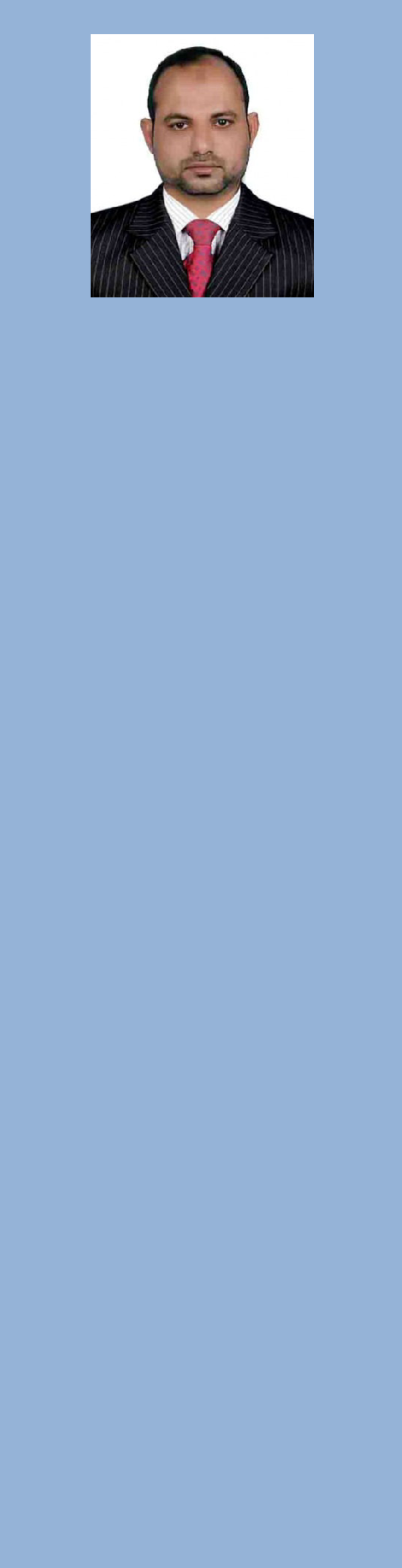 PERSONAL INFORMATIONPassport DetailsLanguage ProficiencyEnglish.Arabic.Hindi.Malayalam.StrengthsSales Management skills.Negotiation Skills.Computer Literate.Communication skills.Excellent customer service.Career Goal :-To join an organization that gives me an opportunity to showcase my skills and also helps me gain practical exposure in business sector.Educational Details :-AcademicSept 1994	Pre DegreeMAS College, Malappuram, Kerala,India.May 1992 High School Education. PPTMYHS School, India.ComputerMS Office. Internet. E-mailing.Working Experience :-Mar 2016 To Till Now	Plastic Products Supplier based inAjman, UAE.Designation.: Sales Executive.Conduct market research to identify selling possibilities and evaluate customer needs.Actively seek out new sales opportunities through cold calling, networking and social media.Prepare and deliver appropriate presentations on products and services.Create frequent reviews and reports with sales and financial data.Ensure the availability of stock for sales and demonstrations.Participate on behalf of the company in exhibitions or conferences.Negotiate/close deals and handle complaints or objectionsCollaborate with team members to achieve better result.Gather feedback from customers or prospects and share with internal teams.UAE Driving License DetailsOct 1998 To Feb2010	MOHAMED AL EISAYI GROCERY.Al-Ain, UAE.Designation.: Cashier cum Sales Man.Manage transactions with customers using cash registers.Scan goods and ensure pricing is accurate.Track transactions baso on order numbers and report any discrepancies.Collect payments whether in cash or credit.Issue receipts, refunds, change or tickets.Redeem stamps and coupons.Cross-sell products and introduce new ones.Resolve customer complaints, guide them and provide relevant information.Sep 2010 To Jan 2016	GOLDEN HEARTH RESTAURANT.Al-Ain, UAE.Designation.: Driver.Follow all state and national safety regulations and standards.Accurately follow routes, maps, and directions.Maintain vehicle equipment; replace oil, fill gas tank, perform general motor vehicle maintenance as needed for safety.Keep interior of vehicle clean of debris and clutter.Collect payments, document amount, and offer receipts when necessary.Follow schedules and rerouting in a timely manner when faced with traffic or congestion.Professional Attributes :-A high standard of professionalism in my work.The ability to remain calm and objective in all situations.The ability to quickly identify and resolve client and team problems.Able to work autonomously and in a team environment.References :-Available upon request.Date of BirthDate of BirthDate of Birth:03-05-1977.03-05-1977.NationalityNationalityNationality:Indian.Indian.ReligionReligionReligion:Muslim.Muslim.Marital StatusMarital StatusMarital Status:Married.Married.SexSexSex:Male.Male.Male.Date of IssueDate of IssueDate of Issue::23-11-2014.Date of ExpiryDate of ExpiryDate of Expiry::22-11-2024EmploymentVisa StatusVisa StatusVisa Status::EmploymentVisa.Issue Date:09-09-2008.Expiry Date:07-09-2023.Issue Place:Abu Dhabi.Type:Light Vehicle.